Library Exercise Sheet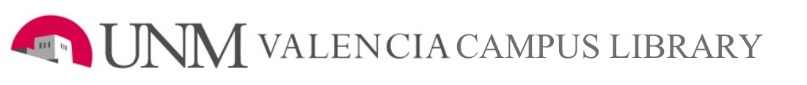 Your name:Your name:Your name:Your name:Partner’s name:Partner’s name:Partner’s name:1Choose your topic.Choose your topic.Choose your topic.Choose your topic.Choose your topic.Choose your topic.# of sources:                               Kind of sources:Length:  Other requirements:# of sources:                               Kind of sources:Length:  Other requirements:# of sources:                               Kind of sources:Length:  Other requirements:2Create a search strategy.Create a search strategy.Create a search strategy.Create a search strategy.Create a search strategy.Create a search strategy.Who? (People, Organizations, Kinds of People)Who? (People, Organizations, Kinds of People)Who? (People, Organizations, Kinds of People)Where?Where?Where?When?How?How?How?Topic Keywords:Topic Keywords:Topic Keywords:Why?What?What?What?3aFind resources. (Partner searches)Find resources. (Partner searches)Find resources. (Partner searches)Find resources. (Partner searches)Find resources. (Partner searches)Find resources. (Partner searches)BooksLIBROSOther catalogs…BooksLIBROSOther catalogs…ArticlesAcademic Search Complete, ProQuest, etc.Issues & Controversies, Points of View, etc.Other library databases…ArticlesAcademic Search Complete, ProQuest, etc.Issues & Controversies, Points of View, etc.Other library databases…ArticlesAcademic Search Complete, ProQuest, etc.Issues & Controversies, Points of View, etc.Other library databases…WebsitesGoogle, BingOther search engines…WebsitesGoogle, BingOther search engines…Circle type of resources and finding tool. Write keywords you used. Write brief citation of source.Circle type of resources and finding tool. Write keywords you used. Write brief citation of source.Circle type of resources and finding tool. Write keywords you used. Write brief citation of source.Circle type of resources and finding tool. Write keywords you used. Write brief citation of source.Circle type of resources and finding tool. Write keywords you used. Write brief citation of source.Circle type of resources and finding tool. Write keywords you used. Write brief citation of source.Circle type of resources and finding tool. Write keywords you used. Write brief citation of source.3bFind resources. (You search)Find resources. (You search)Find resources. (You search)Find resources. (You search)Find resources. (You search)Find resources. (You search)BooksLIBROSOther catalogs…BooksLIBROSOther catalogs…ArticlesAcademic Search Complete, ProQuest, etc.Issues & Controversies, Points of View, etc.Other library databases…ArticlesAcademic Search Complete, ProQuest, etc.Issues & Controversies, Points of View, etc.Other library databases…ArticlesAcademic Search Complete, ProQuest, etc.Issues & Controversies, Points of View, etc.Other library databases…WebsitesGoogle, BingOther search engines…WebsitesGoogle, BingOther search engines…Circle type of resources and finding tool; write key words, write brief citation of source in box.Circle type of resources and finding tool; write key words, write brief citation of source in box.Circle type of resources and finding tool; write key words, write brief citation of source in box.Circle type of resources and finding tool; write key words, write brief citation of source in box.Circle type of resources and finding tool; write key words, write brief citation of source in box.Circle type of resources and finding tool; write key words, write brief citation of source in box.Circle type of resources and finding tool; write key words, write brief citation of source in box.4Evaluate your resource (TRAP).Evaluate your resource (TRAP).Evaluate your resource (TRAP).Evaluate your resource (TRAP).Evaluate your resource (TRAP).Evaluate your resource (TRAP).TimelinessTimelinessRelevanceRelevanceAuthorityPurposePurposeWhen was this published?Is the information on the page time sensitive?Is being current important to the topic?Does the date of the information affect its accuracy?When was this published?Is the information on the page time sensitive?Is being current important to the topic?Does the date of the information affect its accuracy?Does this meet the needs of my assignment? Is it on my topic? How deeply is my topic covered in this source?How would I use this source?Does this meet the needs of my assignment? Is it on my topic? How deeply is my topic covered in this source?How would I use this source?Who is the author?Is the author credible?Is the publishing organization credible?Who is the audience?Why was this written/published?Does it show bias?  Who is the audience?Why was this written/published?Does it show bias?  5Comments.Comments.Comments.Comments.Comments.Comments.Which source are you most likely to use?  Why or why not?Which source are you most likely to use?  Why or why not?Which source are you most likely to use?  Why or why not?Which source are you most likely to use?  Why or why not?Which source are you most likely to use?  Why or why not?Which source are you most likely to use?  Why or why not?